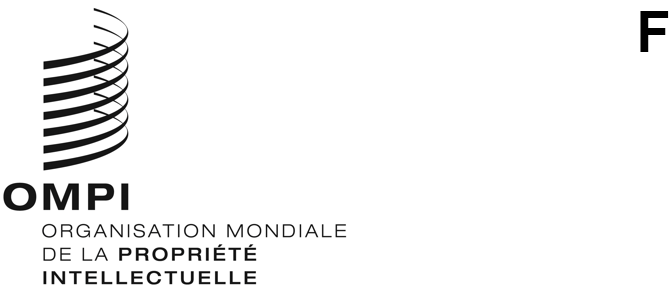 CDIP/31/10ORIGINAL : anglaisDATE : 27 septembre 2023Comité du développement et de la propriété intellectuelle (CDIP)Trente et unième sessionGenève, 27 novembre – 1er décembre 2023Projet sur le droit d’auteur et la diffusion de contenu dans l’environnement numérique – phase II – proposition de projet soumise par le Brésilétabli par le SecrétariatPar une communication datée du 21 août 2023, la délégation du Brésil a soumis une proposition pour la phase II du projet du Plan d’action pour le développement intitulé “Droit d’auteur et la distribution de contenu dans l’environnement numérique”, pour examen par le CDIP à sa trente et unième session.L’annexe du présent document contient cette proposition, élaborée avec l’aide du Secrétariat de l’OMPI.Le comité est invité à examiner l’annexe ci-jointe.[L’annexe suit]CALENDRIER DE MISE EN ŒUVRE PROVISOIREBUDGET DU PROJET PAR RÉSULTATBUDGET DU PROJET PAR CATÉGORIE DE COÛT[Fin de l’annexe et du document]1.	Présentation du projet1.	Présentation du projetCode du projetCode du projetDA_1_3_4_10_11_16_25_35_02DA_1_3_4_10_11_16_25_35_02Intitulé du projetIntitulé du projetDroit d’auteur et distribution de contenu dans l’environnement numérique – Phase IIDroit d’auteur et distribution de contenu dans l’environnement numérique – Phase IIRecommandations du Plan d’action pour le développementRecommandations du Plan d’action pour le développementRecommandation n° 1 : L’assistance technique de l’OMPI doit notamment être axée sur le développement et la demande et elle doit être transparente;  elle doit tenir compte des priorités et des besoins particuliers des pays en développement, en particulier des PMA, ainsi que des différents niveaux de développement des États membres et les activités doivent être menées à bien dans les délais.  À cet égard, les mécanismes d’établissement et d’exécution et procédures d’évaluation des programmes d’assistance technique doivent être ciblés par pays.Recommandation n° 3 : Accroître les ressources humaines et financières en faveur des programmes d’assistance technique de l’OMPI pour promouvoir notamment une culture de la propriété intellectuelle axée sur le développement, en mettant l’accent sur l’initiation à la propriété intellectuelle dans les programmes d’enseignement de différents niveaux et la sensibilisation accrue de l’opinion publique à la propriété intellectuelle.Recommandation n° 4 : Accorder une attention particulière aux besoins des PME, des institutions chargées de la recherche scientifique et des industries culturelles et aider les États membres, à leur demande, à élaborer des stratégies nationales appropriées dans le domaine de la propriété intellectuelle.Recommandation n° 10 : Aider les États membres à développer et à améliorer les capacités institutionnelles nationales en propriété intellectuelle par le développement des infrastructures et autres moyens en vue de renforcer l’efficacité des institutions nationales de propriété intellectuelle et de concilier protection de la propriété intellectuelle et préservation de l’intérêt général.  Cette assistance technique devrait également être étendue aux organisations sous-régionales et régionales œuvrant dans le domaine de la propriété intellectuelle.Recommandation n° 11 : Aider les États membres à renforcer leur capacité nationale de protection des créations, innovations et inventions nationales et soutenir au besoin le développement des infrastructures scientifiques et technologiques nationales, conformément au mandat de l’OMPI.Recommandation n° 16 : Prendre en considération la préservation du domaine public dans l’élaboration des normes à l’OMPI et approfondir l’analyse des conséquences et des avantages d’un domaine public riche et accessible.Recommandation n° 25 : Étudier les politiques et initiatives relatives à la propriété intellectuelle nécessaires pour promouvoir le transfert et la diffusion de la technologie au profit des pays en développement, et prendre les mesures appropriées pour permettre à ces pays de comprendre pleinement les différentes dispositions concernant les flexibilités prévues dans les accords internationaux et d’en tirer profit, le cas échéant.Recommandation n° 35 : Demander à l’OMPI de réaliser, à la demande des États membres, de nouvelles études pour évaluer l’incidence économique, sociale et culturelle de l’utilisation des systèmes de propriété intellectuelle dans ces États.Recommandation n° 1 : L’assistance technique de l’OMPI doit notamment être axée sur le développement et la demande et elle doit être transparente;  elle doit tenir compte des priorités et des besoins particuliers des pays en développement, en particulier des PMA, ainsi que des différents niveaux de développement des États membres et les activités doivent être menées à bien dans les délais.  À cet égard, les mécanismes d’établissement et d’exécution et procédures d’évaluation des programmes d’assistance technique doivent être ciblés par pays.Recommandation n° 3 : Accroître les ressources humaines et financières en faveur des programmes d’assistance technique de l’OMPI pour promouvoir notamment une culture de la propriété intellectuelle axée sur le développement, en mettant l’accent sur l’initiation à la propriété intellectuelle dans les programmes d’enseignement de différents niveaux et la sensibilisation accrue de l’opinion publique à la propriété intellectuelle.Recommandation n° 4 : Accorder une attention particulière aux besoins des PME, des institutions chargées de la recherche scientifique et des industries culturelles et aider les États membres, à leur demande, à élaborer des stratégies nationales appropriées dans le domaine de la propriété intellectuelle.Recommandation n° 10 : Aider les États membres à développer et à améliorer les capacités institutionnelles nationales en propriété intellectuelle par le développement des infrastructures et autres moyens en vue de renforcer l’efficacité des institutions nationales de propriété intellectuelle et de concilier protection de la propriété intellectuelle et préservation de l’intérêt général.  Cette assistance technique devrait également être étendue aux organisations sous-régionales et régionales œuvrant dans le domaine de la propriété intellectuelle.Recommandation n° 11 : Aider les États membres à renforcer leur capacité nationale de protection des créations, innovations et inventions nationales et soutenir au besoin le développement des infrastructures scientifiques et technologiques nationales, conformément au mandat de l’OMPI.Recommandation n° 16 : Prendre en considération la préservation du domaine public dans l’élaboration des normes à l’OMPI et approfondir l’analyse des conséquences et des avantages d’un domaine public riche et accessible.Recommandation n° 25 : Étudier les politiques et initiatives relatives à la propriété intellectuelle nécessaires pour promouvoir le transfert et la diffusion de la technologie au profit des pays en développement, et prendre les mesures appropriées pour permettre à ces pays de comprendre pleinement les différentes dispositions concernant les flexibilités prévues dans les accords internationaux et d’en tirer profit, le cas échéant.Recommandation n° 35 : Demander à l’OMPI de réaliser, à la demande des États membres, de nouvelles études pour évaluer l’incidence économique, sociale et culturelle de l’utilisation des systèmes de propriété intellectuelle dans ces États.Durée du projetDurée du projet36 mois36 moisBudget du projetBudget du projetLe budget total du projet s’élève à 556 200 francs suisses.  La totalité de ce montant est liée à des dépenses autres que des dépenses de personnel.Le budget total du projet s’élève à 556 200 francs suisses.  La totalité de ce montant est liée à des dépenses autres que des dépenses de personnel.Description du projetDescription du projetLa présente proposition de projet s’inscrit dans le prolongement du projet du Plan d’action pour le développement intitulé “Droit d’auteur et la distribution de contenu dans l’environnement numérique” (ci-après dénommé “le projet initial”).ContexteLe projet initial, proposé par le Brésil en 2018, portait sur la diffusion en continu de contenus audiovisuels en Amérique latine.  Il a été mis en œuvre en Argentine, au Brésil, au Costa Rica, en Équateur, au Pérou et en Uruguay, et a donné lieu à une analyse approfondie de l’évolution du marché latino-américain de la diffusion en continu, avec une attention particulière portée aux indicateurs du marché, au cadre juridique applicable à la commercialisation du contenu audiovisuel, aux droits de propriété intellectuelle exploités dans une production audiovisuelle et aux défis auxquels sont confrontés les producteurs latino-américains lorsqu’ils doivent gérer des questions juridiques et financières.  Des exemples concrets ont été présentés dans 12 études de cas et des discussions approfondies ont eu lieu avec les parties prenantes et les représentants gouvernementaux.Mesures proposées par les pays participants à l’issue du projet initialLa proposition de poursuite du projet s’appuie sur les connaissances acquises grâce aux résultats du projet initial et tient compte des évolutions récentes du marché de l’audiovisuel.  Plus précisément, elle aborde un certain nombre de mesures concrètes qui ont été proposées, examinées et définies par les gouvernements des pays participants et les parties prenantes afin de pérenniser les réalisations initiales du projet après la pandémie de COVID-19, notamment :promouvoir la coopération sous-régionale ou régionale par des pratiques recommandées en matière d’identification, de normalisation et de métadonnées des contenus audiovisuels;favoriser la formation et une meilleure compréhension de la propriété intellectuelle dans le secteur audiovisuel à l’ère de la diffusion en continu;mieux comprendre la portée des technologies de pointe dans le secteur de l’audiovisuel;renforcer la coopération en vue de l’intégration de la dimension de genre dans l’industrie audiovisuelle;  etélaborer des documents de référence sur l’utilisation stratégique de la propriété intellectuelle à l’intention des parties prenantes et des créateurs du secteur audiovisuel de micro, petite et moyenne dimension.Parties prenantesLes principales parties prenantes pertinentes de ce projet sont les suivantes :les producteurs audiovisuels, en particulier les micro, petites et moyennes entreprises latino-américaines;les auteurs et interprètes dans le secteur audiovisuel;le secteur privé opérant dans le domaine de la distribution de contenus audiovisuels en Amérique latine;les organisations de gestion collective;les organismes publics chargés de la politique et de la réglementation en matière de droit d’auteur, les agences de promotion audiovisuelle et les agences cinématographiques;les organisateurs de festivals et les responsables du marché audiovisuel;les conseillers juridiques pour les parties prenantes de l’industrie audiovisuelle;  etles plateformes de diffusion en continu.La présente proposition de projet s’inscrit dans le prolongement du projet du Plan d’action pour le développement intitulé “Droit d’auteur et la distribution de contenu dans l’environnement numérique” (ci-après dénommé “le projet initial”).ContexteLe projet initial, proposé par le Brésil en 2018, portait sur la diffusion en continu de contenus audiovisuels en Amérique latine.  Il a été mis en œuvre en Argentine, au Brésil, au Costa Rica, en Équateur, au Pérou et en Uruguay, et a donné lieu à une analyse approfondie de l’évolution du marché latino-américain de la diffusion en continu, avec une attention particulière portée aux indicateurs du marché, au cadre juridique applicable à la commercialisation du contenu audiovisuel, aux droits de propriété intellectuelle exploités dans une production audiovisuelle et aux défis auxquels sont confrontés les producteurs latino-américains lorsqu’ils doivent gérer des questions juridiques et financières.  Des exemples concrets ont été présentés dans 12 études de cas et des discussions approfondies ont eu lieu avec les parties prenantes et les représentants gouvernementaux.Mesures proposées par les pays participants à l’issue du projet initialLa proposition de poursuite du projet s’appuie sur les connaissances acquises grâce aux résultats du projet initial et tient compte des évolutions récentes du marché de l’audiovisuel.  Plus précisément, elle aborde un certain nombre de mesures concrètes qui ont été proposées, examinées et définies par les gouvernements des pays participants et les parties prenantes afin de pérenniser les réalisations initiales du projet après la pandémie de COVID-19, notamment :promouvoir la coopération sous-régionale ou régionale par des pratiques recommandées en matière d’identification, de normalisation et de métadonnées des contenus audiovisuels;favoriser la formation et une meilleure compréhension de la propriété intellectuelle dans le secteur audiovisuel à l’ère de la diffusion en continu;mieux comprendre la portée des technologies de pointe dans le secteur de l’audiovisuel;renforcer la coopération en vue de l’intégration de la dimension de genre dans l’industrie audiovisuelle;  etélaborer des documents de référence sur l’utilisation stratégique de la propriété intellectuelle à l’intention des parties prenantes et des créateurs du secteur audiovisuel de micro, petite et moyenne dimension.Parties prenantesLes principales parties prenantes pertinentes de ce projet sont les suivantes :les producteurs audiovisuels, en particulier les micro, petites et moyennes entreprises latino-américaines;les auteurs et interprètes dans le secteur audiovisuel;le secteur privé opérant dans le domaine de la distribution de contenus audiovisuels en Amérique latine;les organisations de gestion collective;les organismes publics chargés de la politique et de la réglementation en matière de droit d’auteur, les agences de promotion audiovisuelle et les agences cinématographiques;les organisateurs de festivals et les responsables du marché audiovisuel;les conseillers juridiques pour les parties prenantes de l’industrie audiovisuelle;  etles plateformes de diffusion en continu.2.1.	Concept du projet2.1.	Concept du projetLa phase II proposée vise à tirer parti des connaissances accumulées dans le cadre du projet initial et à répondre aux évolutions récentes de l’ère postérieure à la pandémie de COVID-19.La phase II proposée vise à tirer parti des connaissances accumulées dans le cadre du projet initial et à répondre aux évolutions récentes de l’ère postérieure à la pandémie de COVID-19.2.2.	Objectifs, résultats et réalisations du projet2.2.	Objectifs, résultats et réalisations du projetL’objectif global du projet est de mieux comprendre l’utilisation de la propriété intellectuelle pour commercialiser le contenu audiovisuel à l’ère de la diffusion en continu en Amérique latine, tout en s’appuyant sur les réalisations du projet initial et en relevant les défis postérieurs à la pandémie de COVID-19.Plus précisément, les résultats attendus du projet sont une sensibilisation accrue et un renforcement des capacités des parties prenantes latino-américaines, notamment des créateurs, des micro, petites et moyennes entreprises et des gouvernements, afin de mieux utiliser et commercialiser la propriété intellectuelle dans l’industrie audiovisuelle, dans l’environnement numérique.Le projet permettra les réalisations suivantes :Réalisation n° 1 : Identification des pratiques, des opportunités et des défis au niveau national, en rapport avec la commercialisation de la propriété intellectuelle sur le marché de l’audiovisuel en Amérique latine.Réalisation n° 2 : Formation des spécialistes et des créateurs de l’industrie audiovisuelle latino-américaine à la protection et à la gestion efficaces des actifs de propriété intellectuelle en vue de leur commercialisation.Réalisation n° 3 : Évaluation des perspectives de l’industrie audiovisuelle afin d’anticiper les changements et les tendances qui affecteront l’utilisation de la propriété intellectuelle sur le marché de l’audiovisuel.Réalisation n° 4 : Mise au point d’outils pour les micro, petites et moyennes entreprises en vue de la commercialisation de leurs actifs de propriété intellectuelle sur le marché mondial.Réalisation n° 5 : Élaboration d’une méthode pour mesurer la participation des femmes dans le secteur audiovisuel.Réalisation n° 6 : Évaluation des possibilités de circulation des actifs de propriété intellectuelle à l’échelle régionale ou mondiale.L’objectif global du projet est de mieux comprendre l’utilisation de la propriété intellectuelle pour commercialiser le contenu audiovisuel à l’ère de la diffusion en continu en Amérique latine, tout en s’appuyant sur les réalisations du projet initial et en relevant les défis postérieurs à la pandémie de COVID-19.Plus précisément, les résultats attendus du projet sont une sensibilisation accrue et un renforcement des capacités des parties prenantes latino-américaines, notamment des créateurs, des micro, petites et moyennes entreprises et des gouvernements, afin de mieux utiliser et commercialiser la propriété intellectuelle dans l’industrie audiovisuelle, dans l’environnement numérique.Le projet permettra les réalisations suivantes :Réalisation n° 1 : Identification des pratiques, des opportunités et des défis au niveau national, en rapport avec la commercialisation de la propriété intellectuelle sur le marché de l’audiovisuel en Amérique latine.Réalisation n° 2 : Formation des spécialistes et des créateurs de l’industrie audiovisuelle latino-américaine à la protection et à la gestion efficaces des actifs de propriété intellectuelle en vue de leur commercialisation.Réalisation n° 3 : Évaluation des perspectives de l’industrie audiovisuelle afin d’anticiper les changements et les tendances qui affecteront l’utilisation de la propriété intellectuelle sur le marché de l’audiovisuel.Réalisation n° 4 : Mise au point d’outils pour les micro, petites et moyennes entreprises en vue de la commercialisation de leurs actifs de propriété intellectuelle sur le marché mondial.Réalisation n° 5 : Élaboration d’une méthode pour mesurer la participation des femmes dans le secteur audiovisuel.Réalisation n° 6 : Évaluation des possibilités de circulation des actifs de propriété intellectuelle à l’échelle régionale ou mondiale.Stratégie de mise en œuvre du projetStratégie de mise en œuvre du projetLa stratégie de mise en œuvre est détaillée ci-dessous pour chaque réalisation :Réalisation n° 1 : Identification des pratiques, des opportunités et des défis au niveau national, en rapport avec la commercialisation de la propriété intellectuelle sur le marché de l’audiovisuel en Amérique latine.Activité 1.1 : Identifier et recenser les pratiques nationales des autorités audiovisuelles en matière de bases de données et d’outils disponibles pour la recherche d’informations sur la titularité d’œuvres audiovisuelles et la concession de licences dans ce domaine, en mettant l’accent sur le contenu latino-américain.Réalisation n° 2 : Formation des spécialistes et des créateurs de l’industrie audiovisuelle latino-américaine à la protection et à la gestion efficaces des actifs de propriété intellectuelle en vue de leur commercialisation.Activité 2.1 : Organiser des ateliers de formation pratique (au moins quatre) pour les micro, petites et moyennes entreprises et les créateurs dans les pays participants afin de répondre à leurs besoins spécifiques en matière d’utilisation et d’acquisition de matériel relatif à la propriété intellectuelle, et de commercialisation du contenu audiovisuel.Réalisation n° 3 : Évaluation des perspectives de l’industrie audiovisuelle afin d’anticiper les changements et les tendances qui affecteront l’utilisation de la propriété intellectuelle sur le marché de l’audiovisuel.Activité 3.1 : Réaliser une étude exploratoire sur l’impact des technologies de pointe sur le secteur audiovisuel et ses créateurs.Réalisation n° 4 : Mise au point d’outils pour les micro, petites et moyennes entreprises en vue de la commercialisation de leurs actifs de propriété intellectuelle sur le marché mondial.Activité 4.1 : Élaborer un guide de référence pour l’utilisation et la commercialisation de la propriété intellectuelle dans la production audiovisuelle à l’intention des micro, petites et moyennes entreprises.Activité 4.2 : Organiser des ateliers nationaux (au moins deux) sur la médiation et l’arbitrage dans les industries de la création.Réalisation n° 5 : Élaboration d’une méthode pour mesurer la participation des femmes dans le secteur audiovisuel.Activité 5.1 : Élaborer une méthode à l’usage des gouvernements et des agences audiovisuelles pour mesurer la participation des femmes dans le secteur audiovisuel, sur la base d’une étude de cas établie dans le cadre du projet initial.Réalisation n° 6 : Évaluation des possibilités de circulation des actifs de propriété intellectuelle à l’échelle régionale ou mondiale.Activité 6.1 : Analyser l’impact des accords internationaux de coproduction existant en Amérique latine et de la commercialisation de la propriété intellectuelle relative au contenu audiovisuel.Activité 6.2 : Organiser le deuxième séminaire régional sur l’industrie audiovisuelle en Amérique latine à l’ère de la diffusion en continu, en mettant l’accent sur les possibilités, les défis et les pratiques recommandées concernant la circulation régionale et mondiale des actifs de propriété intellectuelle.La stratégie de mise en œuvre est détaillée ci-dessous pour chaque réalisation :Réalisation n° 1 : Identification des pratiques, des opportunités et des défis au niveau national, en rapport avec la commercialisation de la propriété intellectuelle sur le marché de l’audiovisuel en Amérique latine.Activité 1.1 : Identifier et recenser les pratiques nationales des autorités audiovisuelles en matière de bases de données et d’outils disponibles pour la recherche d’informations sur la titularité d’œuvres audiovisuelles et la concession de licences dans ce domaine, en mettant l’accent sur le contenu latino-américain.Réalisation n° 2 : Formation des spécialistes et des créateurs de l’industrie audiovisuelle latino-américaine à la protection et à la gestion efficaces des actifs de propriété intellectuelle en vue de leur commercialisation.Activité 2.1 : Organiser des ateliers de formation pratique (au moins quatre) pour les micro, petites et moyennes entreprises et les créateurs dans les pays participants afin de répondre à leurs besoins spécifiques en matière d’utilisation et d’acquisition de matériel relatif à la propriété intellectuelle, et de commercialisation du contenu audiovisuel.Réalisation n° 3 : Évaluation des perspectives de l’industrie audiovisuelle afin d’anticiper les changements et les tendances qui affecteront l’utilisation de la propriété intellectuelle sur le marché de l’audiovisuel.Activité 3.1 : Réaliser une étude exploratoire sur l’impact des technologies de pointe sur le secteur audiovisuel et ses créateurs.Réalisation n° 4 : Mise au point d’outils pour les micro, petites et moyennes entreprises en vue de la commercialisation de leurs actifs de propriété intellectuelle sur le marché mondial.Activité 4.1 : Élaborer un guide de référence pour l’utilisation et la commercialisation de la propriété intellectuelle dans la production audiovisuelle à l’intention des micro, petites et moyennes entreprises.Activité 4.2 : Organiser des ateliers nationaux (au moins deux) sur la médiation et l’arbitrage dans les industries de la création.Réalisation n° 5 : Élaboration d’une méthode pour mesurer la participation des femmes dans le secteur audiovisuel.Activité 5.1 : Élaborer une méthode à l’usage des gouvernements et des agences audiovisuelles pour mesurer la participation des femmes dans le secteur audiovisuel, sur la base d’une étude de cas établie dans le cadre du projet initial.Réalisation n° 6 : Évaluation des possibilités de circulation des actifs de propriété intellectuelle à l’échelle régionale ou mondiale.Activité 6.1 : Analyser l’impact des accords internationaux de coproduction existant en Amérique latine et de la commercialisation de la propriété intellectuelle relative au contenu audiovisuel.Activité 6.2 : Organiser le deuxième séminaire régional sur l’industrie audiovisuelle en Amérique latine à l’ère de la diffusion en continu, en mettant l’accent sur les possibilités, les défis et les pratiques recommandées concernant la circulation régionale et mondiale des actifs de propriété intellectuelle.Indicateurs du projetIndicateurs du projetObjectif du projet :Mieux comprendre l’utilisation de la propriété intellectuelle pour commercialiser le contenu audiovisuel à l’ère de la diffusion en continu en Amérique latine, tout en s’appuyant sur les réalisations du projet initial et en relevant les défis postérieurs à la pandémie de COVID-19.  Indicateurs concernant l’objectif :Au moins 70% des participants déclarent mieux comprendre l’utilisation de la propriété intellectuelle pour commercialiser le contenu audiovisuel à l’ère de la diffusion en continu à la fin de la mise en œuvre du projet.Résultat du projet :Sensibilisation accrue et renforcement des capacités des parties prenantes latino-américaines, notamment des micro, petites et moyennes entreprises et des gouvernements, afin de mieux utiliser et commercialiser la propriété intellectuelle dans l’industrie audiovisuelle, dans l’environnement numérique.	Indicateurs de résultat :Au moins 60% des participants déclarent mieux comprendre l’utilisation de la propriété intellectuelle pour commercialiser le contenu audiovisuel à l’ère de la diffusion en continu à la fin de la mise en œuvre du projet.Réalisations du projet :Identification des pratiques, des opportunités et des défis au niveau national, en rapport avec la commercialisation de la propriété intellectuelle sur le marché de l’audiovisuel en Amérique latine.Indicateurs de réalisations :Compilation des pratiques, des opportunités et des défis au niveau national, validés par les coordonnateurs des pays bénéficiaires et le Secrétariat de l’OMPI.Formation des spécialistes et des créateurs de l’industrie audiovisuelle latino-américaine à la protection et à la gestion efficaces des actifs de propriété intellectuelle en vue de leur commercialisation.Au moins quatre ateliers de formation pratique organisés à l’intention des micro, petites et moyennes entreprises et des créateurs dans les pays participants.Au moins 60% des participants ont indiqué que les ateliers leur avaient permis d’améliorer leurs connaissances et leurs compétences.  Évaluation des perspectives de l’industrie audiovisuelle afin d’anticiper les changements et les tendances qui affecteront l’utilisation de la propriété intellectuelle sur le marché de l’audiovisuel.Une étude exploratoire sur l’impact des technologies de pointe sur le secteur audiovisuel et ses créateurs, établie et validée par les coordonnateurs des pays bénéficiaires et le Secrétariat de l’OMPI.Mise au point d’outils pour les micro, petites et moyennes entreprises en vue de la commercialisation de leurs actifs de propriété intellectuelle sur le marché mondial.Un guide de référence pour l’utilisation et la commercialisation de la propriété intellectuelle dans la production audiovisuelle à l’intention des micro, petites et moyennes entreprises, établi et validé par les coordonnateurs des pays bénéficiaires et le Secrétariat de l’OMPI.Au moins deux ateliers nationaux organisés sur la médiation et l’arbitrage dans les industries de la création.Au moins 60% des participants ont jugé utiles les informations fournies dans le cadre des ateliers nationaux.Élaboration d’une méthode pour mesurer la participation des femmes dans le secteur audiovisuel.Une méthode élaborée pour mesurer la participation des femmes dans le secteur audiovisuel, validée par les coordonnateurs des pays bénéficiaires et le Secrétariat de l’OMPI.Évaluation des possibilités de circulation des actifs de propriété intellectuelle à l’échelle régionale ou mondiale.Rapport contenant une analyse de l’impact des accords internationaux de coproduction existant en Amérique latine et de la commercialisation de la propriété intellectuelle relative au contenu audiovisuel, établi et validé par les coordonnateurs des pays bénéficiaires et le Secrétariat de l’OMPI.Deuxième séminaire régional organisé avec succès, mettant l’accent sur les possibilités, les défis et les pratiques recommandées concernant la circulation régionale et mondiale des actifs de propriété intellectuelle.Au moins 60% des participants ont estimé que les informations relatives à la circulation régionale et mondiale des actifs de propriété intellectuelle fournies lors du séminaire étaient utiles et applicables à leurs secteurs respectifs.Stratégie de pérennisationStratégie de pérennisationAfin de pérenniser les résultats du projet, tous les supports et outils mis au point dans le cadre du projet (projet initial et phase II) seront mis à disposition sur le site Web de l’OMPI.  Ils seront également présentés aux autres États membres à l’occasion de réunions du CDIP et de séances d’information.  Les États membres bénéficiaires sont également vivement encouragés à mettre ces produits à disposition en vue de leur utilisation par le public.En outre, la méthode d’organisation des ateliers de formation pratique sera élaborée de manière à permettre aux gouvernements locaux et aux parties prenantes de continuer d’organiser des formations similaires.Il sera procédé à des mises à jour de la stratégie de pérennisation durant la mise en œuvre du projet.Afin de pérenniser les résultats du projet, tous les supports et outils mis au point dans le cadre du projet (projet initial et phase II) seront mis à disposition sur le site Web de l’OMPI.  Ils seront également présentés aux autres États membres à l’occasion de réunions du CDIP et de séances d’information.  Les États membres bénéficiaires sont également vivement encouragés à mettre ces produits à disposition en vue de leur utilisation par le public.En outre, la méthode d’organisation des ateliers de formation pratique sera élaborée de manière à permettre aux gouvernements locaux et aux parties prenantes de continuer d’organiser des formations similaires.Il sera procédé à des mises à jour de la stratégie de pérennisation durant la mise en œuvre du projet.Critères de sélection des pays pilotes/bénéficiairesCritères de sélection des pays pilotes/bénéficiairesLe projet est proposé par la personne à l’origine du projet initial.  La phase II est ouverte aux pays participant au projet initial.Le projet est proposé par la personne à l’origine du projet initial.  La phase II est ouverte aux pays participant au projet initial.Entité organisationnelle de mise en œuvreEntité organisationnelle de mise en œuvreDivision du droit d’auteur, Secteur du droit d’auteur et des industries de la créationDivision du droit d’auteur, Secteur du droit d’auteur et des industries de la créationLiens vers d’autres entités organisationnellesLiens vers d’autres entités organisationnellesSecteur du développement régional et national;  Secteur des écosystèmes de propriété intellectuelle et d’innovationSecteur du développement régional et national;  Secteur des écosystèmes de propriété intellectuelle et d’innovationLiens vers d’autres projets du Plan d’action pour le développementLiens vers d’autres projets du Plan d’action pour le développementProjet du Plan d’action pour le développement sur le droit d’auteur et la distribution de contenu dans l’environnement numérique (CDIP/22/15 Rev.)Projet du Plan d’action pour le développement sur le droit d’auteur et la distribution de contenu dans l’environnement numérique (CDIP/22/15 Rev.)Contribution aux résultats escomptés dans le programme et le budget de l’OMPIContribution aux résultats escomptés dans le programme et le budget de l’OMPIProgramme et budget pour l’exercice biennal 2024-20251.1 : Communication et dialogue plus efficaces au niveau mondial pour faire plus largement connaître le potentiel de la propriété intellectuelle en termes d’amélioration de la qualité de la vie pour tous et partout.2.2 : L’OMPI rassemble la communauté internationale afin d’anticiper les questions émergentes et les enjeux de politique générale qui se présentent au niveau mondial concernant la propriété intellectuelle, l’innovation et la créativité.3.1 : Utilisation plus large et plus efficace des systèmes mondiaux, services, savoirs et données de propriété intellectuelle de l’OMPI.4.1 : Utilisation plus efficace de la propriété intellectuelle au service de la croissance et du développement de l’ensemble des États membres et de leurs régions et sous-régions respectives, notamment grâce à l’intégration des recommandations du Plan d’action pour le développement.4.3 : Mise en valeur des connaissances et des compétences en matière de propriété intellectuelle dans tous les États membres4.4 : Davantage d’innovateurs, de créateurs, de PME, d’universités, d’instituts de recherche et de communautés tirent profit de la propriété intellectuelle.Programme et budget pour l’exercice biennal 2024-20251.1 : Communication et dialogue plus efficaces au niveau mondial pour faire plus largement connaître le potentiel de la propriété intellectuelle en termes d’amélioration de la qualité de la vie pour tous et partout.2.2 : L’OMPI rassemble la communauté internationale afin d’anticiper les questions émergentes et les enjeux de politique générale qui se présentent au niveau mondial concernant la propriété intellectuelle, l’innovation et la créativité.3.1 : Utilisation plus large et plus efficace des systèmes mondiaux, services, savoirs et données de propriété intellectuelle de l’OMPI.4.1 : Utilisation plus efficace de la propriété intellectuelle au service de la croissance et du développement de l’ensemble des États membres et de leurs régions et sous-régions respectives, notamment grâce à l’intégration des recommandations du Plan d’action pour le développement.4.3 : Mise en valeur des connaissances et des compétences en matière de propriété intellectuelle dans tous les États membres4.4 : Davantage d’innovateurs, de créateurs, de PME, d’universités, d’instituts de recherche et de communautés tirent profit de la propriété intellectuelle.Risque et atténuationRisque et atténuationRisque n° 1 : Instabilité politique, restructuration des institutions nationales ou évolution des priorités locales.Mesure d’atténuation n° 1 : En cas de risque, l’équipe chargée du projet élaborera un calendrier révisé et réévaluera avec les pays bénéficiaires les priorités et la stratégie de mise en œuvre du projet.Risque n° 2 : Utilisation insuffisante des résultats obtenus dans le cadre du projet.Mesure d’atténuation n° 2 : Améliorer la diffusion des résultats du projet au moyen de rapports, de publications et de manifestations organisées par l’OMPI et les pays bénéficiaires.Risque n° 1 : Instabilité politique, restructuration des institutions nationales ou évolution des priorités locales.Mesure d’atténuation n° 1 : En cas de risque, l’équipe chargée du projet élaborera un calendrier révisé et réévaluera avec les pays bénéficiaires les priorités et la stratégie de mise en œuvre du projet.Risque n° 2 : Utilisation insuffisante des résultats obtenus dans le cadre du projet.Mesure d’atténuation n° 2 : Améliorer la diffusion des résultats du projet au moyen de rapports, de publications et de manifestations organisées par l’OMPI et les pays bénéficiaires.Résultats attendus du projetTrimestresTrimestresTrimestresTrimestresTrimestresTrimestresTrimestresTrimestresTrimestresTrimestresTrimestresTrimestresRésultats attendus du projetAnnée 1Année 1Année 1Année 1Année 2Année 2Année 2Année 2Année 3Année 3Année 3Année 3Résultats attendus du projetT1T2T3T4T1T2T3T4T1T2T3T4Activités préalables à la mise en œuvre :– Nomination de coordonnateurs nationaux dans chacun des pays bénéficiaires– Identification des consultants– Élaboration et approbation des plans de projet par pays– Engagement d’un boursierCompiler les pratiques nationales des autorités audiovisuelles en matière de bases de données et d’outils disponibles pour la recherche d’informations sur la titularité d’œuvres audiovisuelles et la concession de licences dans ce domaine, en mettant l’accent sur le contenu latino-américainxxxxAteliers de formation pratique (au moins quatre) pour les micro, petites et moyennes entreprises et les créateurs dans les pays participants afin de répondre à leurs besoins spécifiques en matière d’utilisation et d’acquisition de matériel relatif à la propriété intellectuelle et de commercialisation du contenu audiovisuelxxxxxxÉtude exploratoire sur l’impact des technologies de pointe sur le secteur audiovisuel et ses créateursxxxxGuide de référence pour l’utilisation et la commercialisation de la propriété intellectuelle dans la production audiovisuelle l’intention des micro, petites et moyennes entreprises xxxxAteliers nationaux (au moins deux) sur la médiation et l’arbitrage dans les industries de la créationxxxxMéthode pour mesurer la participation des femmes dans le secteur audiovisuel, sur la base d’une étude de cas établie dans le cadre du projet initialxxxxxAnalyse de l’impact des accords internationaux de coproduction existant en Amérique latine et de la commercialisation de la propriété intellectuelle relative au contenu audiovisuelxxxSéminaire régional sur l’industrie audiovisuelle en Amérique latine à l’ère de la diffusion en continuxxÉvaluation du projetxÉvénement en marge de la session du CDIPx(en francs suisses)Année 1Année 1Année 2Année 2Année 3Année 3TotalRésultats attendus du projetDépenses de personnelAutres dépensesDépenses de personnelAutres dépensesDépenses de personnelAutres dépensesTotalCoordination du projet---77 100-77 100154 200Compiler les pratiques nationales des autorités audiovisuelles en matière de bases de données et d’outils disponibles pour la recherche d’informations sur la titularité d’œuvres audiovisuelles et la concession de licences dans ce domaine, en mettant l’accent sur le contenu latino-américain-15 000----15 000Ateliers de formation pratique (au moins quatre) pour les micro, petites et moyennes entreprises et les créateurs dans les pays participants afin de répondre à leurs besoins spécifiques en matière d’utilisation et d’acquisition de matériel relatif à la propriété intellectuelle et de commercialisation du contenu audiovisuel---60 000-20 00080 000Étude exploratoire sur l’impact des technologies de pointe sur le secteur audiovisuel et ses créateurs---20 000--20 000Guide de référence pour l’utilisation et la commercialisation de la propriété intellectuelle dans la production audiovisuelle l’intention des micro, petites et moyennes entreprises ---10 000-10 00020 000Ateliers nationaux (au moins deux) sur la médiation et l’arbitrage dans les industries de la création---60 000--60 000Méthode pour mesurer la participation des femmes dans le secteur audiovisuel, sur la base d’une étude de cas établie dans le cadre du projet initial---15 000-15 00030 000Analyse de l’impact des accords internationaux de coproduction existant en Amérique latine et de la commercialisation de la propriété intellectuelle relative au contenu audiovisuel---15 000-15 00030 000Séminaire régional sur l’industrie audiovisuelle en Amérique latine à l’ère de la diffusion en continu-----120 000120 000Évaluation du projet -----15 00015 000Événement en marge de la session du CDIP -----12 00012 000Total -15 000-257 100-284 100556 200(en francs suisses)Voyages, formations et indemnités Voyages, formations et indemnités Voyages, formations et indemnités Services contractuelsServices contractuelsServices contractuelsServices contractuelsServices contractuelsTotalRésultats attendus du projetMissions du personnelVoyages de tiersFormations et demandes de paiement des frais de voyage y relatifsConférencesPublicationsServices contractuels individuelsBourses de l’OMPIAutres services contractuelsTotalCoordination du projet------154 200-154 200Compiler les pratiques nationales des autorités audiovisuelles en matière de bases de données et d’outils disponibles pour la recherche d’informations sur la titularité d’œuvres audiovisuelles et la concession de licences dans ce domaine, en mettant l’accent sur le contenu latino-américain-----15 000--15 000Ateliers de formation pratique (au moins quatre) pour les micro, petites et moyennes entreprises et les créateurs dans les pays participants afin de répondre à leurs besoins spécifiques en matière d’utilisation et d’acquisition de matériel relatif à la propriété intellectuelle et de commercialisation du contenu audiovisuel25 00035 000-12 000-8 000--80 000Étude exploratoire sur l’impact des technologies de pointe sur le secteur audiovisuel et ses créateurs-----15 000-5 00020 000Guide de référence pour l’utilisation et la commercialisation de la propriété intellectuelle dans la production audiovisuelle l’intention des micro, petites et moyennes entreprises -----15 000-5 00020 000Ateliers nationaux (au moins deux) sur la médiation et l’arbitrage dans les industries de la création12 00032 000-6 000-10 000--60 000Méthode pour mesurer la participation des femmes dans le secteur audiovisuel, sur la base d’une étude de cas établie dans le cadre du projet initial-----25 000-5 00030 000Analyse de l’impact des accords internationaux de coproduction existant en Amérique latine et de la commercialisation de la propriété intellectuelle relative au contenu audiovisuel-----25 000-5 00030 000Séminaire régional sur l’industrie audiovisuelle en Amérique latine à l’ère de la diffusion en continu12 00080 000-8 000-15 000-5 000120 000Évaluation du projet--------15 000Événement en marge de la session du CDIP--------12 000Total 49 000147 000-26 000-128 000154 20052 000556 200